Financement : UNICEFINTRODUCTIONLa Direction Régionale de l’Eau et de l’Assainissement de l’Est (DREA-Est) a pour missions entre autres de contribuer à la conception, l’élaboration, le contrôle et le suivi évaluation de la mise mettre en œuvre des politiques et stratégies du ministère de l’eau et de l’assainissement dans son ressort territorial. C’est ainsi qu’elle a élaboré un Plan d’action AEPA suscité par l’UNICEF pour la période 2014-2017. Ce plan validé depuis mai 2014 et mise en œuvre en 2015 est arrivé à expiration en décembre 2017 sans atteindre les objectifs escomptés. Au regard de la problématique de l’accès à l’eau potable et à l’assainissement des populations, surtout des couches vulnérables et de l’insuffisance des points d’eau dans les écoles et centres de santé dans la région, la DREA a élaboré un nouveau  d’Action AEPA pour la période 2018-2020. Ce plan a été présenté et validé par les acteurs lors d’un atelier régional organisé par la DREA avec le soutien financier de l’UNICEF.Le présent rapport se veut la synthèse dudit atelier. Il est articulé autour de trois (03) points suivants :Cérémonie d’ouvertureDéroulement des travauxInformations et DiversCérémonie d’ouvertureL’atelier bilan et actualisation du plan d’action AEPA de la région de l’Est s’est tenu dans la salle de réunion de la mairie de Fada N’Gourma. Débutée à 9h30,  l’atelier était placé sous la présidence de Monsieur Lamoudi YONLI, Président de l’Association Régional des Municipalités du Burkina (ARMBF), Maire de la Commune de Yamba.  Il avait à ces cotés Madame Christine OUEDRAOGO/TAPSOBA Directrice Régionale de l’Eau et l’Assainissement de l’Est (DREA-Est) et Madame Zalissa DJIBO/ SALOGO, Directrice Régionale de l’Education Préscolaire Primaire et Non Formelle de l’Est (DREPPNEF-Est). La cérémonie d’ouverture a été marquée par une seule allocution à savoir le discours d’ouverture du Président de l’ARMBF. Dans son intervention, le Président a souhaité la bienvenue aux participants et les a remercié pour leur présence effective qui témoigne de l’intérêt accordé au secteur de l’eau et de l’assainissement. Il a salué à sa juste valeur  les acquis engrangés au cours du plan d’action passé tels que:la réalisation de 136 forages dans les écoles  et centres de  santé;la réhabilitation de 154 forages;la construction de 341 blocs de latrines dont 51 réservés aux filles dans les écoles ;Ces réalisations ont coûté à l’État et ses partenaires, plus de trois milliards trois cent vingt-cinq millions Francs CFA  (3 325 000 000).Il a félicité la DREA pour avoir élaboré un nouveau plan d’action AEPA pour la période 2018-2020 afin de  résoudre un tant soit peu ce problème avec l’appui technique et financier des partenaires vu la multiplicité des écoles dépourvues de points d’eau potable et les objectifs assignés au Programme National d’Approvisionnement en Eau Potable (PN AEP) et celui de l’Assainissement,  c’est-à-dire assurer un accès universel des populations aux services d’eau potable conformément à l'approche fondée sur les droits humains (AFDH) et éradiquer la défécation à l’air libre (DAL) dans un contexte de changement de comportement, des actions doivent être poursuivies à tous les niveaux. Il a terminé ses propos en remerciant  l’UNICEF- Burkina au nom des enfants et des couches vulnérables, pour son appui multiforme dans notre région. Déroulement des travauxAprès la cérémonie d’ouverture, les travaux se sont déroulés en plénière. Les résultats du plan d’action 2014-207 ont été présentés. Présentation des résultats du Plan d’Action AEPA 2014-2017 La présentation a été faite par Monsieur Yempabou OUALI. Il axé sa présentation en cinq (05) :I-Contenu du Plan; II- Bilan de mise en œuvre;III- Difficultés rencontrées;VI- Leçons apprisesV-Perspectives Il ressort de sa communication les réalisations suivantes :la réalisation de 136 forages dans les écoles  et centres de  santé;la réhabilitation de 154 forages dans les écoles et centres de santé ;la construction de 341 blocs de latrines dont 151 latrines réservées aux filles dans les écoles ;la formation de plus de 150 membres des comités provinciaux d’évaluation des provinces de la Kompiénga, du Gourma, de la Gnagna et de la Komondjari avec l’appui financier de l’UNICEF, du Programme Faso et de Sani-Est ;l’organisation et la tenue de la revue ATPC à l’Est ;l’organisation du lancement de la composante « eau et assainissement » du PNDES  à Diapangou;la formation de plus de 200 Enseignants de la Kompiénga, du Gourma sur l’Hygiène et l’Assainissement en milieu scolaire;la mise en place de plus 500 Comités d’assainissement dans la région ;le renforcement des capacités des 450 membres des CAV/Q des provinces du Gourma et de la Kompiénga ; la déclaration de 101 villages FDAL, c’est-à-dire ayant mis fin à la défécation à l’aire libre et 62 villages certifiés dans la région ;Etc…Des difficultés ont aussi été égrenées telles que :la faible capacité financière des entreprises à s’exécuter ;l’insuffisance de matériels informatiques et logistiques ;L’absence de synergie d’action entre les intervenants ;l’absence de mis à jour des données (écoles sans forage, latrines, état des ouvrages) ;La difficile collecte de données;Comme leçons apprises, il est ressorti :L’adhésion des acteurs à la mise en œuvre du plan d’action    (Education, Santé, communes) ; la régression du taux de maladies diarrhéiques dans les communes d’intervention de SNV, Programme FASO, REGIS-ER… ; la prise de conscience  et l’adoption des bonnes pratiques (réalisation des latrines dans les ménages et leur utilisation.Il a terminé par des perspectives qui se résument à l’actualisation du Plan d’action, sa diffusion auprès des acteurs et l’extension de la mise en œuvre de l’Approche ATPC dans la province de la Tapoa.Présentation du Plan de Travail 2018 	Cette présentation a été faite par Monsieur Job ZIBA et a porté sur les points suivants :Etat de la mise en œuvre du Plan de travail 2018 du Plan d’actionDifficultés dans la mise en œuvre du Plan d’actionPerspectives Il ressort du premier point de cette communication que :16 grandes actions ont été programmées dans le Plan de travail et à la date du 30 juin, seules deux actions à savoir : l’atelier bilan et l’actualisation du Plan d’action ainsi que le renforcement des capacités des acteurs en technique de communication sociale et mobilisation communautaire sur l’EHA ont été entièrement menées avec des taux de 100% ;Les activités de suivi supervision des projets et programmes ainsi que les activités liées à a la célébration des villages FDAL sont toujours en cours avec des taux d’avancements relativement satisfaisants ;Les travaux de réalisations de 30 forages neufs et de réhabilitations de 60 forages ont respectivement des taux d’exécution de 27% et de 73% pour les réhabilitations ; Pour ce qui est des 150 latrines programmés dans 10 écoles de la région ainsi que 4 aqua Solar, les travaux n’ont pas encore démarré ;Cinq actions au total dont la formation du personnel de la DREA, DRS et DREPPNEF en WASH en situation d’urgence ainsi que les voyages d’échanges sur la mise en œuvre de l’ATPC au Benin/Niger/Togo /Mali n’ont pas encore trouvé de financements nécessaires pour leur exécution.Dans l’ensemble, le budget du plan de travail 2018 du Plan AEPA 2018-2020 est de 553 255 500 FCFA.Au chapitre des difficultés égrenées, on peut retenir entre autre :Le manque de financement des activités ;La difficulté dans la collecte des données ;L’absence de cadre formel d’échanges ;L’insuffisance des moyens logistiques, informatiques et financiers…Les perspectives consisteront d’une manière générale à mobiliser les financements nécessaires à la mise en œuvre des activités n’ayant pas encore démarrer ; il s’agira également d’inviter les entreprises chargées des travaux à redoubler d’efforts afin que les résultats escomptés soient atteints. Il s’agira enfin de travailler à impliquer davantage tous les acteurs intervenants dans la mise en œuvre du Plan d’action et à trouver des solutions aux difficultés rencontrées.Présentation du Plan d’Action AEPA 2018-2020 Cette dernière présentation faite par Monsieur Yempabou OUALI a porté sur les points suivants :La situation de l’AEPA dans la région de l’Est ;Objectifs du planMise en œuvre du plan d’action 2018-2020Pour le premier point, il ressort que la situation de l’AEPA dans la région de l’Est fait ressortir le bilan suivant :L’existence de 1090 écoles de la région avec un taux d’équipement en forage de 64% soit 698 écoles munies de forages et 392 écoles sans forage ;Pour ce qui est des CSPS, les taux d’équipement est de 95% ; il n’y a que 7 CSPS qui ne disposent pas de forages sur les 122 que compte la région ;Les taux d’accès à l’eau potable de la région ont connu une évolution de 45,8% en 2006 à 52,8% en 2017 ;Quant à l’assainissement, le taux est passé de 0,8% en 2010 à 15,1% en 2017.L’objectif général du plan d’action se résume comme suit : assurer un accès universel des populations aux services d’eau potable conformément à l’approche fondée sur les droits humains (AFDH) ;Pour ce qui est des objectifs spécifiques, il s’agit de :Améliorer le taux d’accès de l’AEPA dans écoles, CSPS et villages ;Assurer une meilleure appropriation des infrastructures d’AEPA par les écoles, CSPS et populations bénéficiaires,Garantir une meilleure coordination des actionsD’une manière générale, le plan d’action 2018-2020 de la région de l’Est va couter environ 5 388 455 000FcFA dont 4 630 200 000 FCFA sont à rechercher selon le présentateur.A l’issue des présentations, des échanges eu lieu et ont permis aux participants de mieux comprendre la mise en œuvre d’un tel plan. Les participants ont demandé surtout de prendre en compte les collectivités dans l’exécution dudit plan.Les différents rapports présentés ont adopté par acclamation des participants sous réserve de la prise en compte des observations formulées.CONCLUSIONAvant de clore l’atelier à 12h55, le Maire de Yamba, Président de l’ARMBF a félicité les participants pour les échanges francs et fructueux. Il a également remercié le représentant de l’UNICEF pour les contributions apportées et salué les efforts fait dans notre région en matière d’équipement des écoles, des centres de santé en ouvrages d’eau potable et d’assainissement et aussi l’amélioration des conditions de vie des enfants et des couches vulnérables. Il a félicité la DREA pour le travail abattu pour tenir cet atelier. Enfin, il a souhaité bon retour aux participants dans leur localité respective. LISTE DE PRESENCE DE L’ATELIER DU PLAN D’ACTION AEPAMINISTERE DE L’EAU ET DE L’ASSAINISSEMENT–––––––SECRETARIAT GENERAL–––––––DIECTION REGIONALE DE L’EAU ET DE L’ASSAINISSEMENT DE L’EST–––––––FADA N’GOURMATel : 24 77 01 72drea.est@eau.gov.bf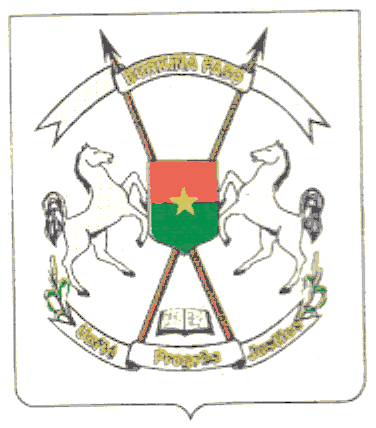 BURKINA FASO----------        Unité - Progrès- JusticeLa Secrétaire de séanceLe Président de séance   Christine OUEDRAOGO/TAPSOBADirectrice Régionale de l’Eau et de l’Assainissement de l’EstLamoudi YONLIMaire de la Commune de Yamba, Président de l’ARMBFN°STRUCTURETELEPHONETELEPHONEADRESSE MAIL01TANKOANO K. AugustinMairie de Diapaga70 12 61 8478 43 90 93tangaug@yahoo.fr02DJIBO/SALOGO ZalissaDREPPNF-EST70 44 43 24zalisaloga@yahoo.fr03THIOMBIANO Yentema DavidDPEPPNF-Kompienga70 28 33 77Dpena_kompienga@yahoo.fr04OUEDRAOGO/TAPSOBA ChristineDREA-EST70 40 23 06tctapsoba@yahoo.fr05SANA AdamaSNV70 18 00 67asana@snv.org06BADOLO/IVO MariamDGEP/MEA70 00 57 22Ivo.mariam@yahoo.fr07LOMPO TiabriMairie Botou71 72 17 80-08THIOMBIANO MoagoulbaMairie Matiacoali71 37 47 1809THIOMBIANO Kirsi MairieMairie70 23 90 15Kirsi_thiombiano@yahoo.fr10DAMBINA BandiyomboMairie Coalla70 04 12 3911LANKOANDE D. MichelMairie Thion78 15 58 11Mdlank94@gmail.com12SOGLI BadempoMairie Liptougou71 78 79 78-13COMBARI Diaboado Mairie Namounou70 70 14 69Combari2017@gmail.com14THIOMBIANO DapougdiMairie Kompienga70 71 81 35Tdapougdi75@gmail.com15BOLLY SoumayeMairie/EPCD FADA70 71 91 69bollysoum@gmail.com16OUEDRAOGO BoureimaDPEA Kompienga70 77 00 68ouedkhalilou@yahoo.fr17KABORE FlorentDG-AEG71 51 43 17Kobore.florent@eaugourma.bf18TANKOANO/THIOMBIANO AissataMairie Partiaga71 78 90 15thiombiass@gmail.com19OUEDRAOGO IssakaDPEA Tapoa70 45 97 01ouediskas@yahoo.fr20KABORE W. Damien DPEA Komondjari70 08 14 73kabidamo@gmail.com21IDANI AmidouProgramme Faso 70 65 37 29amidouda@gmail.com22CONOMBO IsidoreMairie Tibga70 23 74 11Isidorg.conombo@gmail.com23OUATTARA AbibataHELVETAS70 57 51 67Abibata.ouattara@helvetas.org        Abiwatt2@gmail.com24LOMPO KanfidiniMairie foutouri72 17 63 30-25THIOMBIANO AdjimaMairie Madjoari70 71 34 07-26LANKOANDE AdolpheMairie Bogandé71 24 33 63-27HARO EmamnuelDistrict  Manni61 16 40 9428SAWADOGO BoureimaDPEPPNF Komondjari70 35 70 64sawatboureima@yahoo.fr29TANKOANO Clotilde Mairie de fada72 89 62 09Tankoanpclotilde@gmail.com30THIOMBIANO Adolphe IssaDPEPPNF Gourma70 38 95 17isadoth@yahoo.fr31KABORE AlidouDistrict Pama73 79 07 08Alidou.kabore@yahoo.fr32LOMPO Y. Abel Mairie de Bartiébougou70 86 56 49-33OUOBA PalamangaDistrict Bogandé70 74 60 72-34OUEDRAOGO SalamDPEPPNF Gnagna70 28 63 28-35YOUGBARE/NACANABO JeannineDREA-EST72 33 02 15-36DIANDA RachidDREA-EST71 05 74 9237BAMBARA T. AlainMCD/District Gayéri73 83 47 57Bambara.alain@yahoo.fr38YERBANGA DanielMCD/District Diapaga60 51 21 57Yerbanga_daniel@yahoo.com39NADINGA H. DanielMairie / Piela70 29 90 14hahadoudani@yahoo.fr40LANKOANDE BandibaMairie bilanga70 36 24 10lankbandiba@gmail.com41LOMPO AbdoulayeMairie de diapangou70 16 63 17abdoulayelompo@gmail.com42ONADJA Madia Jeremy Mairie Pama70 13 96 58onadjajeremy@gamail.com43THIOMBIANO Fadel AlexandreMairie fada70 80 51 1844TANKOANO Badandi AlainMairie de Tambaga70 37 69 1376 32 48 87Moahamadi.zongo@yahoo.fr45BOURGOU KuambaMairie de Manni70 34 81 3646OUOBA FidèlMairie de Kantchari70 26 06 43fidèlouoba@yahoo.fr47YONLI KondiaLogobou70 12 93 59-48COULDIATI BoulkindiMairie Tansarga70 59 03 27-49BOLY OusmaneMairie Diabo70 24 03 52-50DOUMI BoukariMairie de Partiaga70 72 27 39-51YONLI LamoudiMairie Yamba70 19 15 55--